Abstract Template of the IWN 2022(Times New Roman 14 pt, bold, centered)A. Firstauthor1,*, B. Secondauthor2 (presenting author underlined), C. Thirdauthor (Times New Roman 12 pt, normal, centered)  1Department of xxx, First University, City, Country (Times New Roman 11 pt, italic, centered)2Department of  yyy, Second University, City, Country*email: corresponding_author@email.com (Times New Roman 11, centered)Abstract text (Times New Roman, 12 pt, justified left and right). Abstracts should report new previously unpublished work. The total length, including tables and all references, is limited to one A4 format page (for all types of contributions). Please cite references using square brackets [1]. You can provide supplemental information, in particular figures within an additional one A4 format page placed after the abstract page (supplemental information is for the referee process, only, and will not be included in the abstract book). Please follow the requested format of the abstract template. Please submit the abstract in electronic form via the conference website (www.iwn2022.org) until April 14th, 2022. The submitted abstract must be a PDF format (with embedded fonts).References (Style: AIP)[1] A.A. Surname, B.B. Surname and C.C. Surname, abbreviated title of journal, volume no, (issue or part of, in brackets if needed), first page number of the article (year of publication)Supplementary information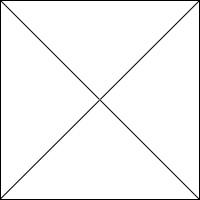 Figure 1: Caption of figure (New Times Roman, 11 pt, italic, left-justified)